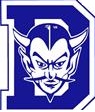 Davis Senior High School Daily Bulletin                                                Tuesday, February 7, 2017 THIS DAY IN HISTORY: 1985 - "New York, New York" became the official anthem of New York City.LUNCH CHOICES: Blue Devil Sandwich w/Pesto Pasta Salad, Chicken Fajita Taco w/Black Bean, Corn and Cilantro Lime Salad, Chicken Adobo over RiceTODAY:   Come to German Club this Tuesday for food, movies and fun!  We will be meeting at lunch in room N-2.  We hope to see you there!Hello! There will be a Team HBV meeting on Tuesday, February 7th in Room S-5 at lunchtime.  We will be preparing for our Chinatown Outreach event! Make sure to join us!ATHLETICS: Girls Basketball vs Pleasant Grove – 5:30JV-7:00VBoys Soccer vs Sheldon – 3:30V-5:00JV                                                                             dismissal: 2:15VGirls Soccer @ Sheldon – 3:30V-5:00JV                                                                             dismissal: 1:00V-2:45JVDHS Spring sports are starting soon! Reminder that an Athletic Clearance Card is needed in order to participate in conditioning and tryouts. Bring your completed sports physical packet to the DHS Athletic Office during school hours. If you played a Fall or Winter sport, a copy of the clearance card is needed for your spring sport also. Questions? Call DHS Athletics at 757-5400 x125. Attention all Spring Sport Athletes who wish to enroll in Independent Lifetime Sports: There will be a mandatory meeting held on Thursday, February 16th during 7th period block in the small gym.  We will begin promptly at 1:00 pm.  Do not be late.  You must attend this meeting to sign up for the course and then you will be officially enrolled in the ILS course for your Spring Sport.  If  you have questions, email Ms. Crawford, jcrawford@djusd.net. ACADEMICS: DHS will offer the SAT on March 11th instead of May.  You can register at www.collegeboard.org.  If you are in need of financial assistance, please contact your counselor. Any student wishing to take AP Art Studio during 2017-18 must turn in a portfolio to any Art Teacher by Wednesday, February 18th.  Please check in A-1 for further information. AP exams are available for purchase in the Webstore now!  $98 per test.  Online and in-person sales: now until 2/28 @ https://BlueDevilOnlineStore.myschoolcentral.com.  In-Person: DHS lunch time only at the Finance Office outside window.  If you are in need of financial assistance, please contact your counselor.  OPPORTUNITIES/EVENTS/MISCELLANEOUS:  Students interested in pursuing a career in Veterinary Medicine are invited to attend UC Davis Veterinary School’s “Future Day” on Saturday, April 1 from 8:00-3:00.  Future Day will focus on careers in veterinary medicine and offer hands-on Activities and interactive labs.  The event is free and includes a light breakfast and lunch.  Come to the Career Center to sign-up. Students interested in a career in a health profession are invited to attend the first ever UC Davis High School Pre-Health Symposium on Sunday, April 9 from 8-4 p.m.at UC Davis.  The event will feature speakers, hands-on workshops, and information about careers in the health fields. DHS will cover the cost of attendance for up to 20 students, which includes a t-shirt, bag, lunch and the event.  Come to the Career Center for more information and to sign up.Davis Aquadarts are looking for swim instructors for swim lessons on TWTH afternoons 3-5 or 5:30 April 4 – May 25.  Contact aquadartswimlessons@gmail.com. Davis FFA will be selling Valentine’s Day grams on the quad this week Monday through Friday.  V-Day grams come with a carnation and will be delivered during 4th period on Valentine’s Day.  Grams are $3 each or 2 for $5. If you plan to attend community college in the fall, you should attend the Sacramento City College Application Workshop on Thursday, February 23 from 9:00 – 10:30 in the library computer lab.  Representatives will help you complete the Los Rios online application, which is the first step in the registration process.  Your application will allow you to enroll at any of the four Los Rios community colleges.  Come to the Career Center to sign up.Time to sign-up for this month’s Financial Literacy class!  On Friday, February 17 beginning at 11:55 in the Career Center, the Yolo Federal Credit Union, in partnership with the PTA, will hold another free Financial Literacy class.  Pizza will be provided.  This month’s class will be on employment taxes, W-2’s, and payroll deductions.  This is a great class for students who work or are planning to get a part-time job.   The class size is limited to the first 30 students who sign-up, so sign-up in the Career Center soon.  The Financial Literacy classes fill up quickly.It’s your time to shine!  Auditions for the annual show about show business ‘A Tribute to Tony Fields’ are February 15th at 2:45 in P-11.  Come to our short informational meeting on February 14th at 3:45 (in P-11) to find out more!  We want singers, dancers and actors! Become a part of this fun-loving cast and show!The City of Davis has two part-time summer jobs available for a lifeguard and a swim instructor.  Come to the Career Center for more information and a flyer for each job. Seniors, if you order a 2017 panoramic class picture, they are here!  Please go to the Career Center to pick it up.Hey, hey, hey! It’s almost Friendship Day! Turn in permission slips in to the blue box of the Front Desk by Wednesday, February 8th and come to Friendship Day on February 10th. Davis Parent University – Video of Lisa Damour’s lecture is now online!  To view the current lecture with Dr. Lisa Damour, author of ‘Untangled,’ please go to www.davisparentuniversity.com.  Hey CSF! Spring registration will be on February 6th through February 17th at lunch times in Room P-13.  Bring your hours sheets, $5 and a pink sheet.  Pink sheets will be available starting February 1st in Room P-13, the DHS Front Office carrousel and the library. If you are a junior boy or junior girl interested in government, come to the Career Center to apply for the American Legion Boys State and Girls State all-expense paid summer programs.  Students in the program will actively participate in all phases of creating and running a working government. Those who apply must be strong academically, have leadership skills and an interest in community and government. Deadline to apply is February 10.  The DHS PTA presents a Gap Year Fair Tuesday 2/28/17 for students to learn more about gap-year options. The fair will run from 6:00 to 8:30 p.m. at the Veterans Memorial Center, 203 E. 14th St., with speakers presenting in the theater from 6:00 to 6:45 p.m. and the fair is taking place in the multipurpose room from 6:45 to 8:30 p.m. The event is free but space is limited. Pre-register at www.eventbrite.com.Visit usagapyearfairs.org/fairs for more information.The Rotary Club is offering two all-expense paid camps in June for high school juniors. Camp Royal leadership-training camp is filled with information, ideas and strategies to help students become more effective leaders. Camp Venture is a motivational summer camp for students interested in pursuing a career in business, particularly as entrepreneurs. Come to the Career Center for camp applications.It's College Tour time!  The City of Davis is offering its annual So-Cal Safari College Tour trip for high school students.  Colleges on the tour are UC Santa Cruz, Cal Poly San Luis Obispo, UC Santa Barbara, UCLA, and USC.  The trip will take place March 27-30.  Cost is $515, which includes transportation, college tours, breakfast, dinner and hotels.  Come to the Career Center for more information.  Applications are now available for the annual UC COSMOS four-week summer program for students in grades 8-12.  Students live on a UC campus, attend classes and labs and work with renowned researchers to explore STEM-related fields in Science, Technology, Engineering and Math.  Come to the Career Center for more information.SENIORS: This is the time of year to apply for financial aid to help you pay for college!  For consideration for federal and state financial aid, you must apply by March 2. Come to the Career Center for information about the financial aid process.CLUBS: Hey potential Key Club officers!  Remember, we will be having a mandatory candidate’s meeting on Wednesday, (2/8).  We will be going over important information about elections so we hope to see you there!Art Club will be meeting on Wednesday at lunch in O-4. Lithromantic describes a person who experiences romantic attraction towards others and can enjoy being in a romantic relationship, but only in theory.  Want to learn more and eat some free snacks?  Come to the GSA meeting this Friday at lunch in L-20 above the library! IMPORTANT DATES:  2/9	Catalina Parent/Student pre-Trip Meeting 6:30 pm Library2/9	9th Grade Parent Night for incoming 10th Grade students 7:00 pm Brunelle Theater2/10	Friendship Day2/10	Quarter 3 Progress Period ends2/11 	Jazz Choir Cabaret 6:00 Emerson JHS2/12	Jazz Choir Cabaret 6:00 Emerson JHS2/13	President Lincoln’s Birthday – No School2/16	Orchestra Outreach Concert 10:00 am & 12:00 noon, Brunelle Theater2/17	Financial Literacy class 11:55 am Career Center2/17	Academic Center Awards 2/18	Cabaret Concert Version – Jazz Choir 7:00 pm, Brunelle Theater2/20	Presidents’ Day – No School 2/23	Open House at DHS! 2/23	Sacramento City College Application Workshop, 9:00-10:30 DHS Computer Lab2/28	Gap Year Fair 6:00 – 8:30 Vet’s Memorial 3/2	Secondary Articulation – Early Release